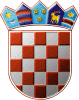 	REPUBLIKA HRVATSKA	ŽUPANIJSKO IZBORNO POVJERENSTVO	ZAGREBAČKE ŽUPANIJEKLASA: 013-03/19-01/04URBROJ: 238/1-01-19-14ZAGREB, 09.04.2019.Na temelju članka 32. i 33. Zakona o izboru članova u Europski parlament iz Republike Hrvatske ("Narodne novine",broj 92/10., 23/13. i 143/13.), Županijsko izborno povjerenstvo ZAGREBAČKE ŽUPANIJE , na sjednici održanoj 09.04.2019. donijelo jeRJEŠENJEo određivanju biračkih mjestaNA PODRUČJU OPĆINE DUBRAVANa području Općine DUBRAVA određuju se biračka mjestaPREDSJEDNICA ŽUPANIJSKOG IZBORNOG PROVJERENSTVA ZAGREBAČKE ŽUPANIJEŽELJKA BREGEŠ1. Biračko mjesto broj                                              1.DUBRAVA IOSNOVNA ŠKOLA  "DUBRAVA", UL. SVETE MARGARETE 15, DUBRAVAna kojem će glasovati birači s prebivalištem uDUBRAVA: SAJMIŠNA ULICA, STROSSMAYEROVA ULICA, ULICA ANTE STARČEVIĆA, ULICA AUGUSTA ŠENOE, ULICA BRAĆE RADIĆ, ULICA KRALJA TOMISLAVA, ULICA SVETE MARGARETE2. Biračko mjesto broj                                              2.DUBRAVA IIZGRADA OPĆINE, UL. BRAĆE RADIĆ 2, DUBRAVAna kojem će glasovati birači s prebivalištem uDUBRAVA: BRANIMIROVA ULICA, FRANKOPANSKA ULICA, KALNIČKA ULICA, RADNIČKA ULICA, TRG SLOBODE, TRPIMIROVA ULICA, ULICA IVANA ZAPOLJA, ULICA LJUDEVITA ŠUSTEKA, ULICA SVETOG MARTINA, ULICA VLADIMIRA NAZORA, ZAGREBAČKA ULICA, ZVONIMIROVA ULICA3. Biračko mjesto broj                                              3.ZETKANDRUŠTVENI DOM, ZETKANna kojem će glasovati birači s prebivalištem uZETKAN: ZETKAN4. Biračko mjesto broj                                              4.ZGALIŠĆEDRUŠTVENI DOM, ZGALIŠĆEna kojem će glasovati birači s prebivalištem uZGALIŠĆE: ZGALIŠĆE5. Biračko mjesto broj                                              5.NOVAKIKUĆA HERMAN BOŽENE, NOVAKI 48na kojem će glasovati birači s prebivalištem uNOVAKI: NOVAKI6. Biračko mjesto broj                                              6.KUNĐEVACKUĆA JOVANKE KIŠUR, KUNĐEVAC 4na kojem će glasovati birači s prebivalištem uKUNĐEVAC: KUNĐEVAC7. Biračko mjesto broj                                              7.BREZJEDRUŠTVENI DOM, BREZJEna kojem će glasovati birači s prebivalištem uBREZJE: BREZJE8. Biračko mjesto broj                                              8.GRABERECDRUŠTVENI DOM, GRABERECna kojem će glasovati birači s prebivalištem uGRABEREC: GRABEREC9. Biračko mjesto broj                                              9.BAĐINECDRUŠTVENI DOM, BAĐINECna kojem će glasovati birači s prebivalištem uBAĐINEC: BAĐINEC10. Biračko mjesto broj                                              10.ŽUKOVECDRUŠTVENI DOM, ŽUKOVECna kojem će glasovati birači s prebivalištem uŽUKOVEC: ŽUKOVEC11. Biračko mjesto broj                                              11.SVINJARECDRUŠTVENI DOM, SVINJARECna kojem će glasovati birači s prebivalištem uSVINJAREC: SVINJAREC12. Biračko mjesto broj                                              12.KOSTANJDRUŠTVENI DOM, KOSTANJna kojem će glasovati birači s prebivalištem uKOSTANJ: KOSTANJ13. Biračko mjesto broj                                              13.PODLUŽANDRUŠTVENI DOM, PODLUŽANna kojem će glasovati birači s prebivalištem uPODLUŽAN: PODLUŽAN14. Biračko mjesto broj                                              14.GORNJI VUKŠINACKUĆA BRANKOVIĆ BRANKA, GORNJI VUKŠINAC 55na kojem će glasovati birači s prebivalištem uGORNJI VUKŠINAC: GORNJI VUKŠINAC15. Biračko mjesto broj                                              15.DONJI VUKŠINACDRUŠTVENI DOM, DONJI VUKŠINACna kojem će glasovati birači s prebivalištem uDONJI VUKŠINAC: DONJI VUKŠINAC16. Biračko mjesto broj                                              16.ZVEKOVACDRUŠTVENI DOM, ZVEKOVACna kojem će glasovati birači s prebivalištem uZVEKOVAC: ZVEKOVAC17. Biračko mjesto broj                                              17.GORNJI MARINKOVACDRUŠTVENI DOM U GORNJEM MARINKOVCU, GORNJI MARINKOVACna kojem će glasovati birači s prebivalištem uDONJI MARINKOVAC: DONJI MARINKOVAC, GORNJI MARINKOVAC: GORNJI MARINKOVAC, PEHARDOVAC: PEHARDOVAC18. Biračko mjesto broj                                              18.MOSTARIDRUŠTVENI DOM, MOSTARIna kojem će glasovati birači s prebivalištem uMOSTARI: MOSTARI19. Biračko mjesto broj                                              19.RADULECDRUŠTVENI DOM, RADULECna kojem će glasovati birači s prebivalištem uRADULEC: RADULEC20. Biračko mjesto broj                                              20.PARUŽEVACDRUŠTVENI DOM, PARUŽEVACna kojem će glasovati birači s prebivalištem uPARUŽEVAC: PARUŽEVAC21. Biračko mjesto broj                                              21.DUBRAVSKI MARKOVACDRUŠTVENI DOM, DUBRAVSKI MARKOVACna kojem će glasovati birači s prebivalištem uDUBRAVSKI MARKOVAC: DUBRAVSKI MARKOVAC22. Biračko mjesto broj                                              22.KORITNADRUŠTVENI DOM, KORITNAna kojem će glasovati birači s prebivalištem uKORITNA: KORITNA23. Biračko mjesto broj                                              23.LADINADRUŠTVENI DOM, LADINAna kojem će glasovati birači s prebivalištem uLADINA: LADINA24. Biračko mjesto broj                                              24.NOVA KAPELADRUŠTVENI DOM, NOVA KAPELAna kojem će glasovati birači s prebivalištem uNOVA KAPELA: NOVA KAPELA25. Biračko mjesto broj                                              25.STARA KAPELADRUŠTVENI DOM, STARA KAPELAna kojem će glasovati birači s prebivalištem uSTARA KAPELA: STARA KAPELA26. Biračko mjesto broj                                              26.HABJANOVACDRUŠTVENI DOM, HABJANOVACna kojem će glasovati birači s prebivalištem uHABJANOVAC: HABJANOVAC